Research Rubric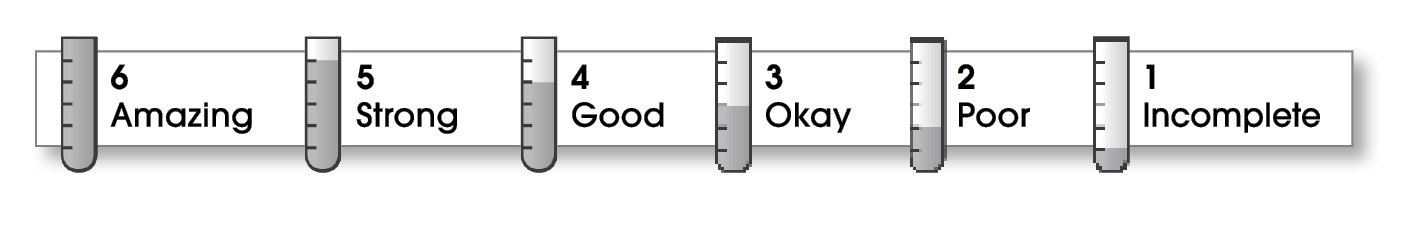 Comments: You’ve presented a great deal of interesting information about your subject. Organizing the report with the subheads is effective, but some of the shorter sections could have been combined. 	Is there a particular reason why you chose this subject? Are there one or two specific features that you wanted to highlight? Your report would have been even better with a specific focus in mind.	In parts, combining some of your shorter sentences would improve the flow of your report.© Thoughtful Learning	For Write on Course 20-20 and All WriteName:Title:Green Anaconda4IdeasThe writing . . .includes a thesis statement that focuses on an interesting aspect of the topic.effectively supports the thesis.thoroughly informs readers.gives credit, when necessary, for ideas from other sources.The writing . . .includes a thesis statement that focuses on an interesting aspect of the topic.effectively supports the thesis.thoroughly informs readers.gives credit, when necessary, for ideas from other sources.4Organizationincludes a clearly developed beginning, middle, and ending.presents supporting information in an organized manner (perhaps one main idea per paragraph).includes a clearly developed beginning, middle, and ending.presents supporting information in an organized manner (perhaps one main idea per paragraph).4Voicespeaks in a sincere and knowledgeable way.shows that the writer is truly interested in the subject.speaks in a sincere and knowledgeable way.shows that the writer is truly interested in the subject.4Word Choiceexplains or defines any unfamiliar terms.employs an appropriate level of language.explains or defines any unfamiliar terms.employs an appropriate level of language.3Sentence Fluencyflows smoothly from one idea to the next.flows smoothly from one idea to the next.5Conventionsadheres to the rules of grammar, spelling, and punctuation.follows the appropriate format for research papers (including correct documentation).adheres to the rules of grammar, spelling, and punctuation.follows the appropriate format for research papers (including correct documentation).